EOC ONLINE REVIEWS:ICIVICS games: http://www.icivics.org/Civics and Economics STRONG REVIEW- (you must make an 80 or better on goal reviews and the 80 question summary review before you move on)http://sc.caldwellschools.com/education/components/testbank/default.php?sectiondetailid=28627Civics and Economics (2) 125 questions tests:http://sc.caldwellschools.com/education/components/testbank/default.php?sectiondetailid=36365EOC Goal reviews: http://pages.cms.k12.nc.us/sulaymankadir/honorscivics/http://jwh0129.wikispaces.com/Civics+and+Economicswww.studybulb.comstudyisland.comclassscape.orgQuick Study Guide on Amendments:1- RAPPS (john peter zenger-Press)Religions, Assembly, Press, Petition, SpeechTinker v. Des Moines (arm bands)2- Right 2 bear arms3-No quartering troops4- No unreasonable searches and seizures*exclusionary rule- mapp v. ohio5- strive for due process (5th/14th- life, liberty, property/pursuit of happiness)Double Jeopardy (can't be tried for the same crime twice, eminent domain (governments right to take private property for public use and pay compenstaion, I plead the 5th/No self-incrimination, Miranda Rights (when arrested-Miranda v. Arizona).6- Criminal Case (Right to an attory- Gideon v. Wainwright)7- Civil Cases8- No cruel and usual punishments- (Furman v. GA, Gregg v. GA)9- Backwards "P" (people's rights)10- Powers reserved to the states11- "one on one" must sue a state in that state12- Elect 1 and 2 (P and VP) separately13-15 CIVIL WAR AMENDMENTS1-10 BILL OF RIGHTS (grants civil rights and liberties)15 & 19- SUFFRAGE13th- Abolished Slavery (Emancipation Proclamation- A. Lincoln)14- Equality of all people (Brown v. Board of Education (led to de-segreagation) extended the 14th amendment, it overturned Plessy v. Ferguson (separate but equal), Swann v. Charlotte-Mecklenburg (Bus segregation)15- African Americans suffrage (right to vote)16- Income Taxes17- Direct election of senators18- PROHIBITION (can't buy, make, sell alcohol)19- Women's suffrage (susan b. anthony)20- Lame Duck/Inauguration21- Repealed prohibition22- Set Presidential term limits to 2!23- Gave DC 3 Electoral College votes (538 total; 270 needed for majority, if not, House decides) # of electors per state are determined based on the # of House of Reps and Senate (2) members per state.24- Abolished Poll Taxes25- Presidental Succession (Pres, VP, Speaker)26- 2+ 6=8-teen (lowered the voting age to 18!27- Congression Pay raisesMarbury v. Madision- Judicial ReviewMcCulloch v. Maryland- Implied Powers, National Supremacy, issues over National BankGibbons v. Ogden- Interstate CommerceDred Scott v. Sandford- Slaves rightsKorematsu v. US- Jap. Americans + Internment Camps, Time of National Crisis (WWII)Engel v. Vitale: 1st Amendment no prayer in schoolHeart of Atlanta Motel v. US: outlawing racial discrimination in public facilitiesUS v. Nixon- Watergate scanalRegents of Calif. v. Bakke: Affirmative Action & "Racial Quotas"Hazelwood v. Kuhlmeier: school could censor student publications (1st A-freedome of press)Texas v. Johnson: Flag burningLeandro v. State (NC)- students in public schools (education- adequacy not equality)State v. Mann (NC)- slave owners rights "state sumpremacy"Quick refresher: More to come!Colonial Regions:New England: COLD climate, LONG winters, Hilly/Rocky landscape! Economy based on fishing and shipbuilding! Other components: first Public schools, most religous tolerant, known for pilgrims (mayflower compact) and puritans)Middle: BREADBASKET REGION! Cash Crops: Wheat, Barley, Rye. Most Diverse region. Quakers from Pennsylvania and Catholics from Maryland. Economy on Trade and Commerce.Southern: AGRICULTURE! Plantations, Slavery (middle passage)! Warm and long growing seasons, fertile soil! Cash Crops: COTTON, TOBACCO, rice, indigo.Jamestown, VA- first succesfful colony. (founded by VA company)House of Burgesses- First representative Government/First colonial legislature!Types of Laws:Civil- legal dispute between people/property (family law- divorce, child custody, etc)Tort law- NegiligenceCriminal Law- deliberatly trying to hurt/harm another person or property. (murder, arson, rape, etc.)Administrative Law- Dealing with the "EXECUTIVE BRANCH" (an executive agency)Statuatory Law- written law (by the legislatures)Constituitonal Law- Dealing with the ConstitutionInternational Law- treaties with other countriesEconomics:4 factors of production: CELLCapital: goods used to make other things (capital goods: tools, buildings, machinery)Entreprenuer: starting your own business, taking a risk to make a profitLabor: human effort (sum of abilities and skills of an individual)Land: Natural ResourcesMonetary Policy: MONEY flowFiscal Policy: How the Government spends tax money.GDP: Gross Domestic Product: Total amont of all goods and services produced in a country in a single year.Business Cycle: measure the economy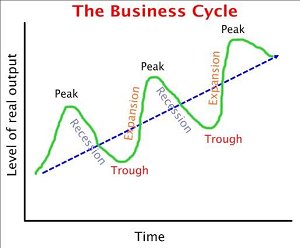 Peak: highest pointTrough: lowest pointProsperity- period of expansionRecession- 6 months of downward spiral in economy (gdp drop)Supply: Producer (how much they are willing to produce at a given price)*PRICE and QUANITY work together --> as the price rises, so does the quanity and as prices fall, so does the quantity being produced.Curve: up and to rightDemand: Consumer (how much an individual is willing to buy at a given price)**PRICE and QUANTITY work in OPPOSITE directions.The higher the price, the less quanity demanded/boughtThe lower the price, the more boughtCurve: D (down and to right)Bear Market: BAD times in the marketBull Market: GOOD times in the marketToss Salad: each individual immigrant is equally unique.Melting Pot Theory: immigrants throw away their cultues and ABSORB into one and make a MULTI-ETHNIC society.Civic Duties: (Required)Regerstering for the draft, jury duty, school, paying taxes, etc.Civic Responsibilities: (Should do; not required)VOTINGBe informedVolunteer# 1 reason people dont' vote; APATHY